Четверг 14.05.2020г.Гимнастика для глаз«Лучик солнца»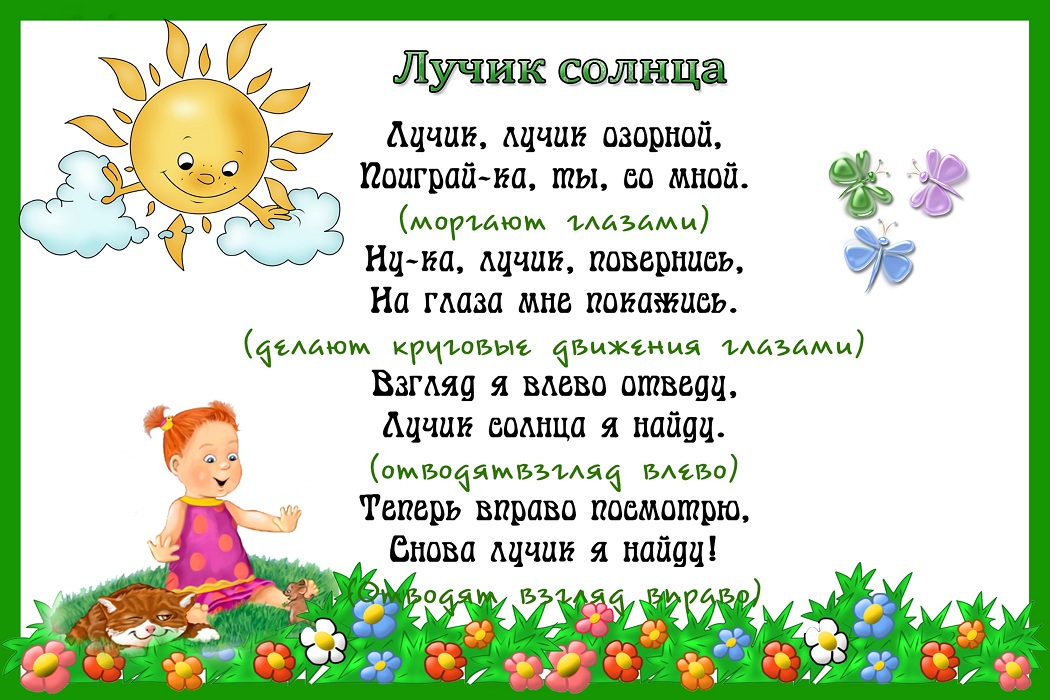 